Рабочие тетради для 11 класса на 2017-2018 учебный год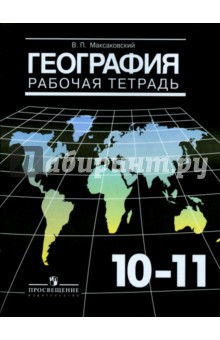 География Рабочая тетрадь 10-11 классАвтор: Максаковский В.П.Издательство: Просвещение 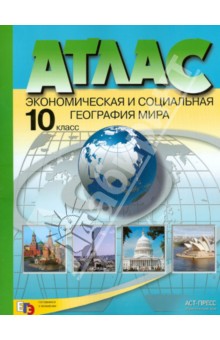 Атлас + Контурные карты «Экономическая и социальная география мира» 10-11 класс            Автор: Кузнецов А. П.Издательство: АСТ-Пресс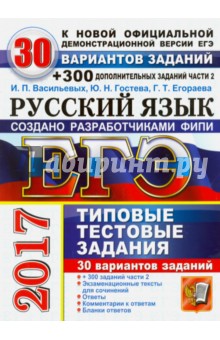 Русский языкАвтор: Васильевых И.П., Егораева Г.Т., Гостева Ю.Н.Издательство: Экзамен, 2017 г.Серия: ЕГЭ. 30 вариантов. Типовые тестовые заданияЖанр: ЕГЭ по русскому языку и др.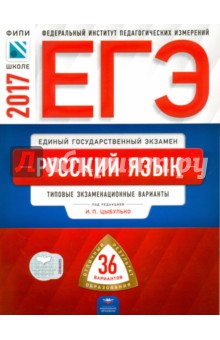 Автор: Цыбулько И.П., Васильевых И. П., Дощинский Р. А.Издательство: Национальное образование, 2017 г.     Серия: ЕГЭ. ФИПИ - школе      Жанр: ЕГЭ по русскому языку и др.